2.2. Nyomáskülönbségen alapuló eszközökSzódásszifon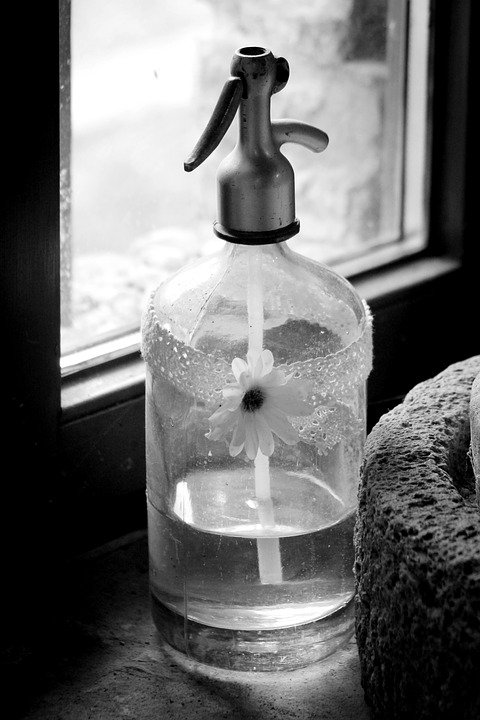 WC-pumpa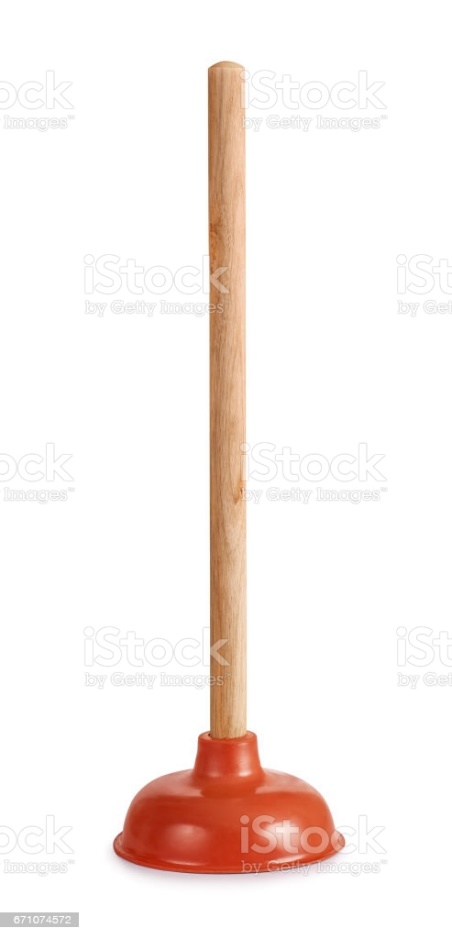 kézi nyomókút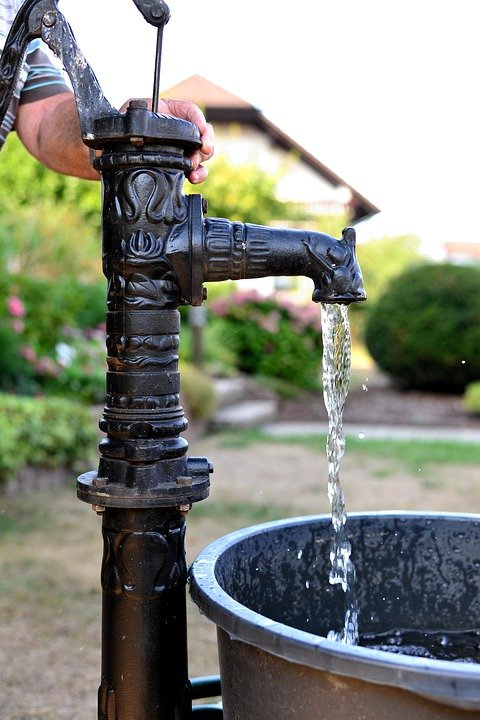 Tűzoltó szivattyú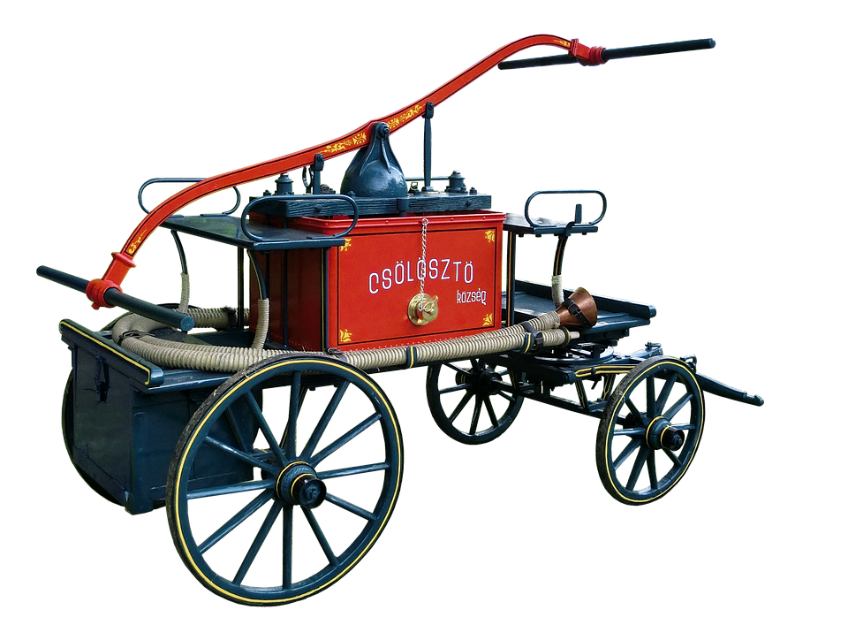 Vizipisztoly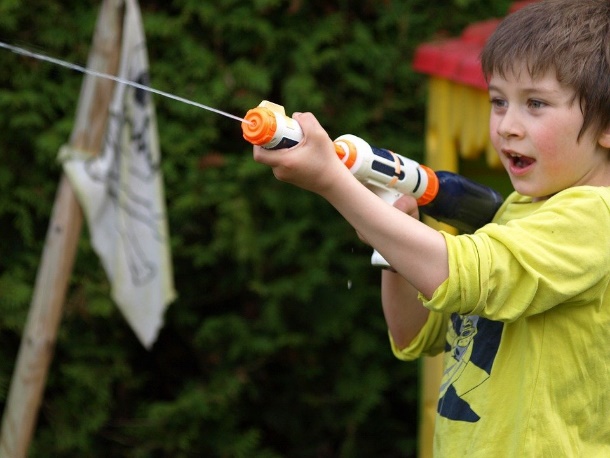 Biciklipumpa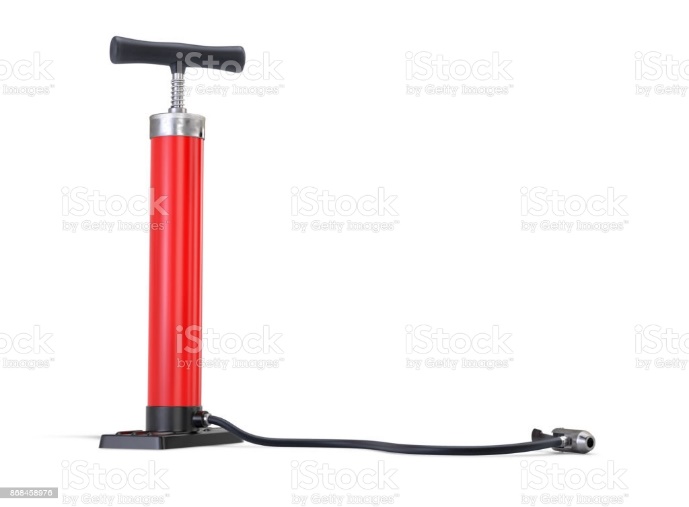 Víztorony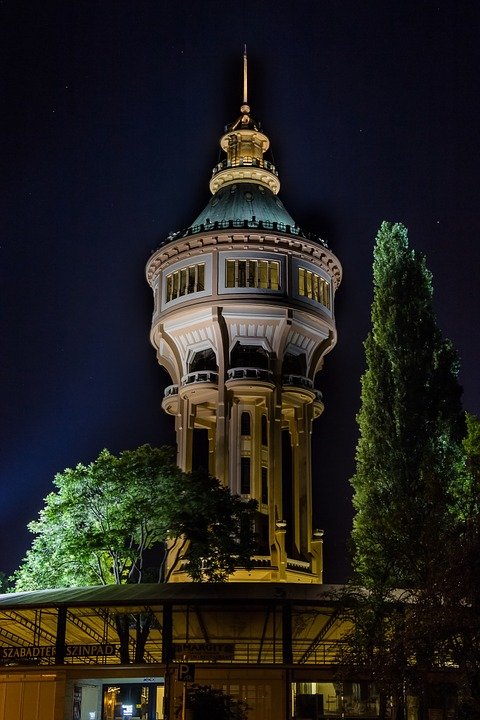 Orvosi cseppentők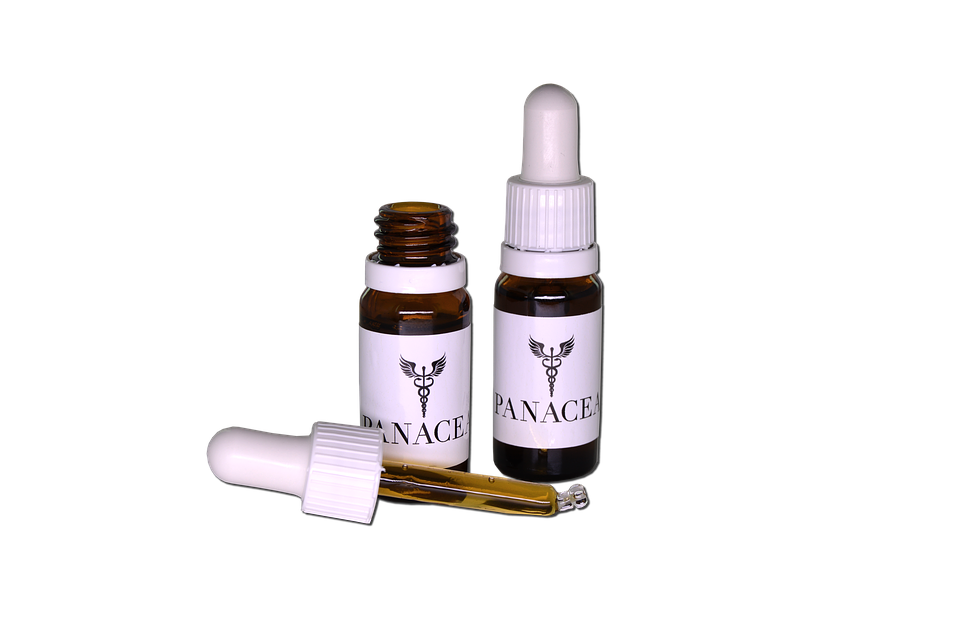 Illatszerszóró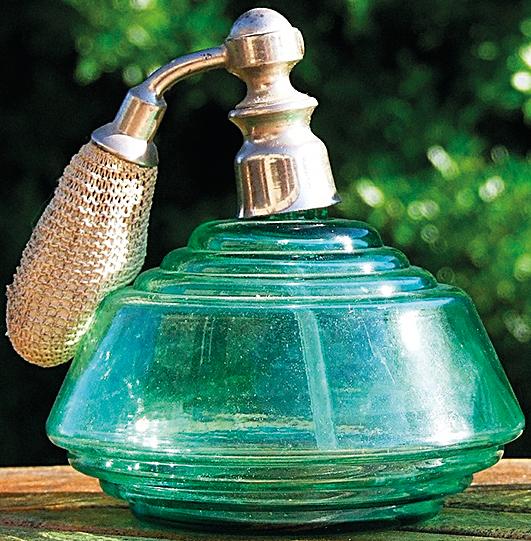 